统 计 分 析第87期淮安市统计局                       2017年10月25日前三季度淮安市工业经济运行情况分析1-9月份，淮安市规模以上工业实现增加值1208.53 亿元，同比增长8.3%，增幅位列全省第七、苏北第四；实现利润总额316.88亿元，同比增长19.4%。一、总体情况1-9月，全市规上工业实现产值5869.08亿元，同比增长14.7%。其中，轻工业实现产值2488.96 元，同比增长13.9 %；重工业实现产值3380.12 亿元，同比增长15.3%。分单位规模来看，大型企业实现产值1156.97亿元，占全市总量的19.7%，同比增长13.2%；中型企业实现产值1031.40亿元，占全市总量的17.6%，同比增长15.0%；小、微型企业实现产值3680.71亿元，占全市总量的62.7%，同比增长15.1%。分单位类型来看，内资工业实现产值4837.69亿元，占全市总量的82.4%，同比增长15.5%；其中，股份制工业实现产值4451.91亿元，占内资工业总量的92.0%，同比增长15.6%。外商及港澳台工业实现产值1031.40亿元，同比增长11.1%；其中，港澳台商投资企业767.30亿元，同比增长10.6%，外商投资企业264.10亿元，同比增长12.4%。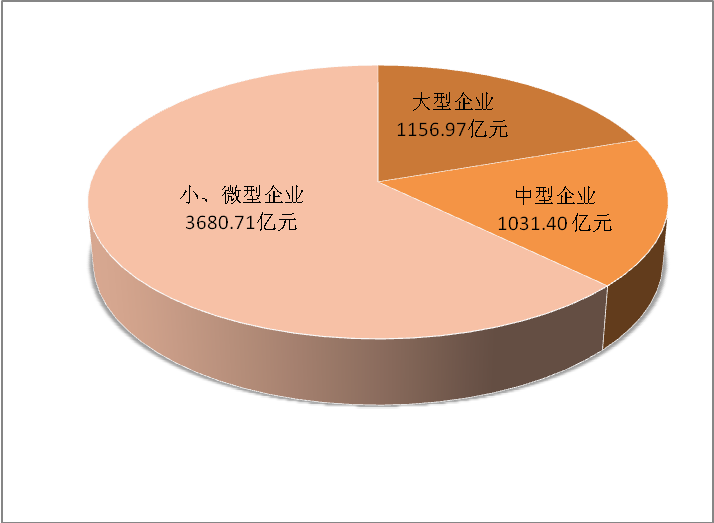 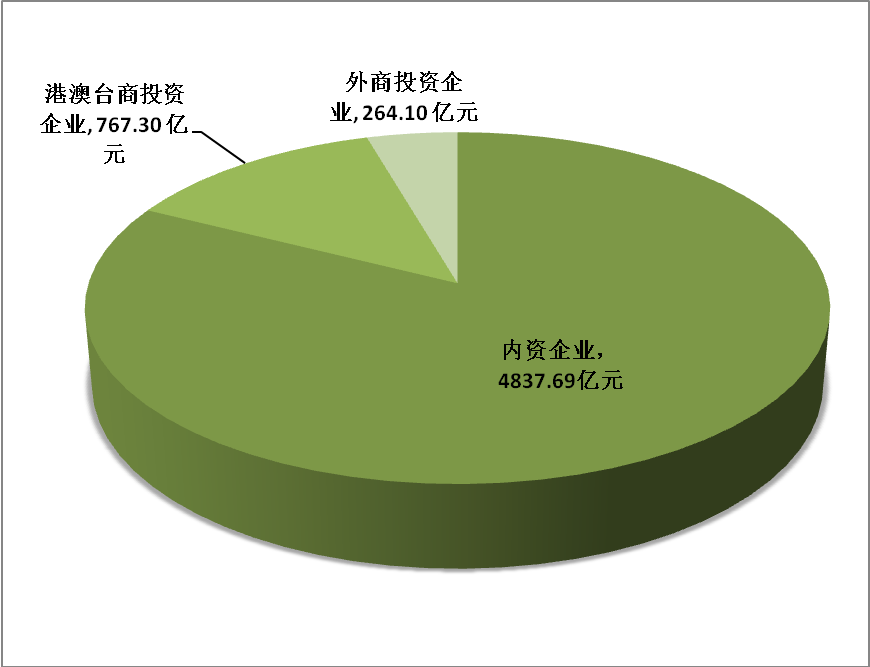 分单位规模产值情况          分单位类型产值情况二、主要运行特点1、市直工业支撑有力。1-9月份，市直工业累计实现工业总产值1053.79亿元，同比增长20.9%，高于全市平均水平6.2个百分点，对全市产值增幅拉动作用明显。其中，市直7户、开发区、工业园区同比增幅分别为24.5%、19.0%、25.5%，均高于全市平均水平。2、县区增幅略有放缓。1-9月份，淮安区、淮阴区、清江浦区、洪泽区、涟水县、盱眙县、金湖县七个县区合计实现工业总产值4815.29亿元，占全市总量的82.0%，同比增长13.4%，低于全市平均水平1.3个百分点。其中，盱眙县、金湖县、淮阴区、洪泽区增幅低于全市平均水平，分别为14.0%、13.0%、11.4%、10.9%；淮阴区、涟水县、清江浦区、洪泽区四个县区累计增幅较1-8月份出现回落，分别回落1.9、1.6、0.7、0.4个百分点。3、重点行业运行平稳。全市37个行业大类中34个行业总产值实现正增长，仅有皮革毛皮羽毛及其制品和制鞋业、食品制造业、化学纤维制造业三个行业出现同比下降。总产值占比前十的行业中，橡胶和塑料制品业、化学原料和化学制品制造业、纺织业、通用设备制造业、纺织服装服饰业五大行业增速高于总体平均水平，出现较快增长，增速分别为36.7%、22.3%、17.5%、15.9%、15.9%；黑色金属冶炼和压延加工业虽然实现正增长，但增速较低，仅为5.8%。4、工业效益稳步提升。1-9月份，全市规上工业实现利润总额316.88亿元，同比增长19.4%，较上月提升4.5个百分点。利润总额占比前十的行业中除烟草制品业同比下降2.2%外，其他行业均实现正增长，其中，化学原料和化学制品制造业、黑色金属冶炼和压延加工业两大行业利润实现较快增长，实现利润总额分别为17.28亿元、18.19亿元，同比增速分别为84.9%、62.0%。撰稿:杨长峰  核稿:刘巍巍1-9月份分地区产值完成情况1-9月份分地区产值完成情况1-9月份分地区产值完成情况1-9月份分地区产值完成情况1-9月份分地区产值完成情况本月（亿元）累计（亿元）比同月（%）比同累（%）全市700.87 5869.08 10.1 14.7     市直小计136.95 1053.79 22.4 20.9 市直7户26.75 243.04 10.5 24.5 开发区107.35 794.26 24.6 19.0     市工业园区1.72 10.76 21.0 25.5     县区小计563.92 4815.29 7.4 13.4 淮安区85.13 735.92 16.2 15.8 淮阴区130.44 1223.64 -3.2 11.4   清江浦区31.70 345.97 8.1 15.2 洪泽区70.30 591.12 12.4 10.9 涟水县92.73 623.84 5.8 15.7 盱眙县108.27 874.00 11.1 14.0 金湖县45.35 420.81 13.4 13.0 